Justificante de visita médicaD/Dña. 												con D.N.I. 				 ha asistido el día 					a la consulta médica del doctor (o servicio hospitalario):Entre las horas  _________________ y __________________En calidad de:Enfermo Acompañante del enfermoTras esta visita se recomienda al enfermo:Esta visita no ha podido concertarse en otro horario (que fuese compatible con las obligaciones laborales de quien solicita este justificante) por razón de:No existir otro horario disponible.Existiendo otro horario disponible, hay razones médicas que lo desaconsejan.Otra ___________________________________________________________________En ____________________, a ___________ de __________________ de 201_Firmado: _____________________________________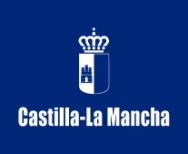 Servicios periféricos de Educación, Cultura y DeportesI.E.S. GuadalerzasAvenida de Europa 6,  45470  Los Yébenes  (Toledo)Tlf: 925-348269  Fax: 925-348164e-mail: 45005689.ies@edu.jccm.esQue no asista a su trabajopor un periodo de 1 díaQue no asista a su trabajopor un periodo de 2 díasQue no asista a su trabajopor un periodo de 3 díasQue asista normalmente a su trabajo